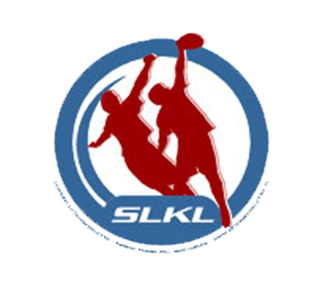 Avustusta koskevat tiedot  ToimintasuunnitelmaTalousarvio  Kustannusarvio (lisää kulu 0 tilalle, jos kuluja)Ei-hyväksyttävät menot Rahoitussuunnitelma *Avustuksen osuus kokonaismenoistaHakemus on hyväksytty yhteisön allekirjoitussääntöjen mukaisesti.__________________	__________________________________________________________________________Päiväys			Allekirjoitus __________________	__________________________________________________________________________Päiväys			AllekirjoitusSUOMEN LIITOKIEKKOLIITTO RYHAKEMUS Junioritoiminnan projektitukiHaettava avustus Päiväys Hakijan nimi (yhteisön rekisteröity nimi) Nimilyhenne Nimilyhenne Hakijan kotikunta Hakijayhteisön Y-tunnus Lähiosoite Lähiosoite Lähiosoite Postinumero Sähköpostiosoite Sähköpostiosoite Postitoimipaikka Hakijan pankkitili (IBAN / BIC)Hakijan pankkitili (IBAN / BIC)Puhelin Hakemuksen yhteyshenkilö ja yhteystiedot Sähköposti Puhelin Internetsivut Käyttötarkoitus lyhyesti Haettava summa euroina       €Avustuksen suunniteltu käyttöaika      -    Tiivistelmä toiminnasta Tavoitteet ja tulokset Mittarit/TiedonkeruumenetelmätToiminnan kohderyhmä Toimintaan osallistuvien henkilöiden määrä (arvio) Mahdolliset yhteistyökumppanit Henkilöstökulut     0  €Toimitilakulut     0  €Ulkopuoliset palvelut     0  €Muut kulut -      -      -          0  €    0   €    0  €Yhteensä     0  €SLKL:ltä haettava avustus     0  €Oma rahoitus         0  €Muu julkinen rahoitus -          0  €Yksityinen rahoitus -         0  €Muu rahoitus -      -      -          0  €    0  €    0  €Yhteensä     0   €	      0 %*